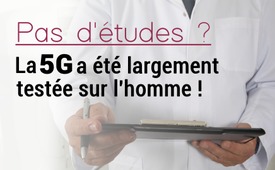 Pas d'études ? La 5G a été largement testée sur l'homme !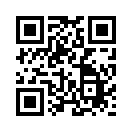 Depuis 1979 déjà, on sait, grâce à « l'affaire du signal de Moscou », que les rayonnements à micro-ondes sont nocifs pour la santé. Cependant, les partisans de la 5G ont complètement ignoré cette recherche...L'ensemble du débat sur la 5G ignore complètement le fait que les effets des micro-ondes ont déjà fait l'objet de recherches approfondies au plus haut niveau. Ceci, sur le plan de la santé tant physique que mentale. Officiellement, la recherche sur les micro-ondes a commencé en 1979, pendant la guerre froide, avec l' « affaire du signal de Moscou ». Dans celle -ci  les Américains ont remarqué que leur ambassade à Moscou était irradiée par des armes à micro-ondes russes dans la fourchette de fréquences de 2,4 à 4 GHz. Suite à cela, presque tout le personnel de l'ambassade est tombé gravement malade. L’excuse bidon des partisans de la 5G, selon laquelle il n'existerait pas d'études prouvant les dommages sanitaires causés par les micro-ondes, n’est donc pas valable. En conséquence les opposants à la 5G ne manquent pas de preuves s'ils veulent arrêter la 5G en raison de son grave potentiel de danger. La seule chose qui n'a pas encore fait l'objet de recherches approfondies est la stratégie de black-out et « l’interdépendance » de l'industrie, de la politique et de leurs médias.de hm.Sources:www.legitim.ch/post/von-wegen-keine-studien-5g-wurde-bereits-ausgiebig-an-menschen-getestetCela pourrait aussi vous intéresser:#5G-TelephonieMobile - Téléphonie mobile - www.kla.tv/5G-TelephonieMobileKla.TV – Des nouvelles alternatives... libres – indépendantes – non censurées...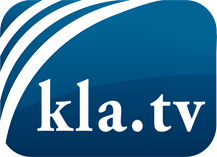 ce que les médias ne devraient pas dissimuler...peu entendu, du peuple pour le peuple...des informations régulières sur www.kla.tv/frÇa vaut la peine de rester avec nous! Vous pouvez vous abonner gratuitement à notre newsletter: www.kla.tv/abo-frAvis de sécurité:Les contre voix sont malheureusement de plus en plus censurées et réprimées. Tant que nous ne nous orientons pas en fonction des intérêts et des idéologies de la système presse, nous devons toujours nous attendre à ce que des prétextes soient recherchés pour bloquer ou supprimer Kla.TV.Alors mettez-vous dès aujourd’hui en réseau en dehors d’internet!
Cliquez ici: www.kla.tv/vernetzung&lang=frLicence:    Licence Creative Commons avec attribution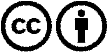 Il est permis de diffuser et d’utiliser notre matériel avec l’attribution! Toutefois, le matériel ne peut pas être utilisé hors contexte.
Cependant pour les institutions financées avec la redevance audio-visuelle, ceci n’est autorisé qu’avec notre accord. Des infractions peuvent entraîner des poursuites.